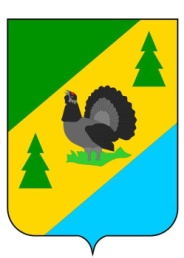 РОССИЙСКАЯ ФЕДЕРАЦИЯИРКУТСКАЯ ОБЛАСТЬАЛЗАМАЙСКОЕ МУНИЦИПАЛЬНОЕ ОБРАЗОВАНИЕДУМА РЕШЕНИЕ № 1 г. Алзамайот 6 октября 2021 г.Об избрании председателя ДумыАлзамайского муниципального образования пятого созыва		Руководствуясь статьей 30 Устава Алзамайского муниципального образования и результатами голосования по избранию председателя Думы Алзамайского муниципального образования пятого созыва,       	ДУМА РЕШИЛА:	1. Избрать председателем Думы Алзамайского муниципального образования пятого созыва Шабанова Дмитрия Георгиевича, депутата по избирательному округу № 1.2. Опубликовать настоящее решение в газете «Вестник Алзамайского муниципального образования» и разместить на официальном сайте Алзамайского муниципального образования в сети Интернет.Глава Алзамайского муниципального образования                                                                                  А.В. Лебедев